Claiming Credit for MOC ActivitiesSign into My CreditsClick on Dashboard in upper left cornerClick on Self Assessment in Credits Tile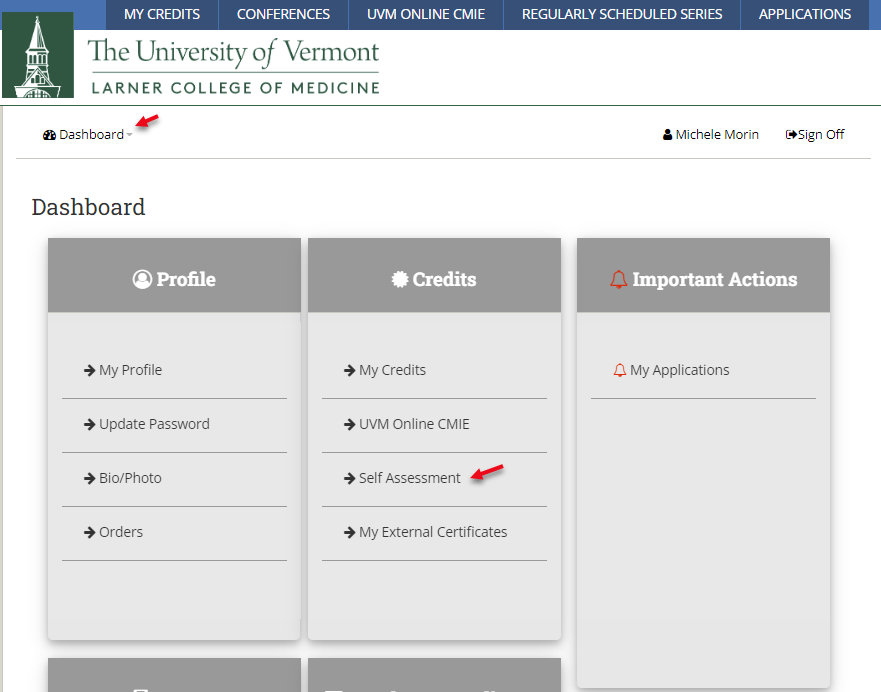 Click on Search MOC AssessmentsType title of activity in Text Search fieldClick on Title of activity to complete.Click Start MOC 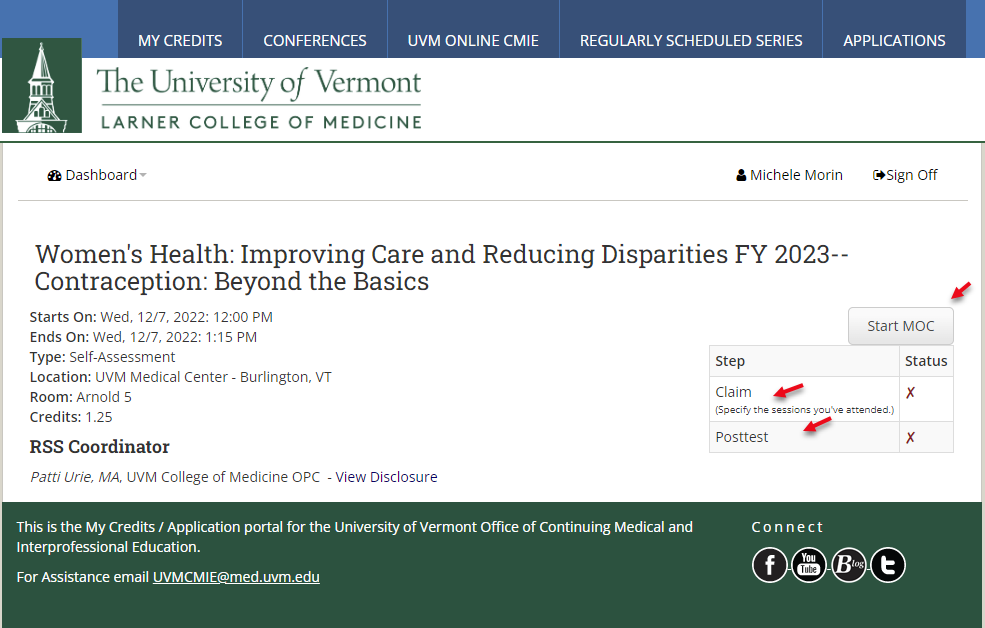 Click ClaimClick the I Do BoxClick Submit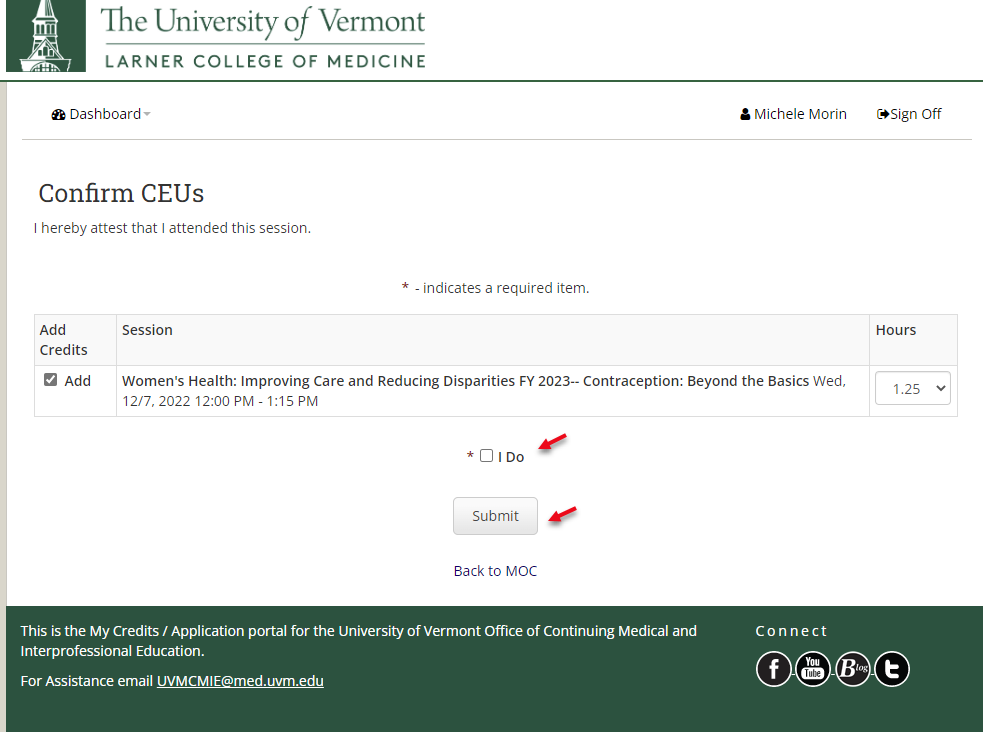 Click Take PosttestComplete the Reflective Statement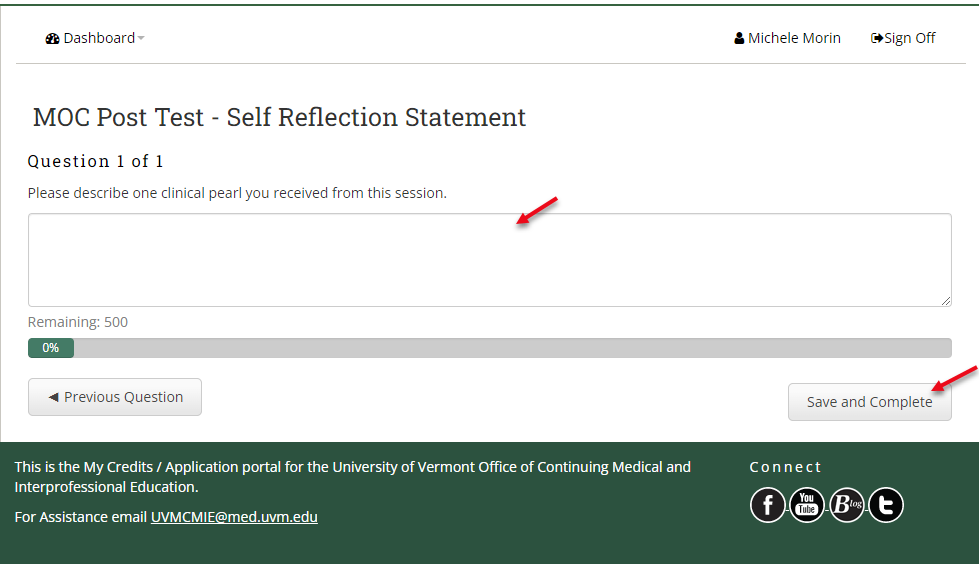 Click Save and CompleteTo Print Certificate, click dashboard, click My Credits in credits tile.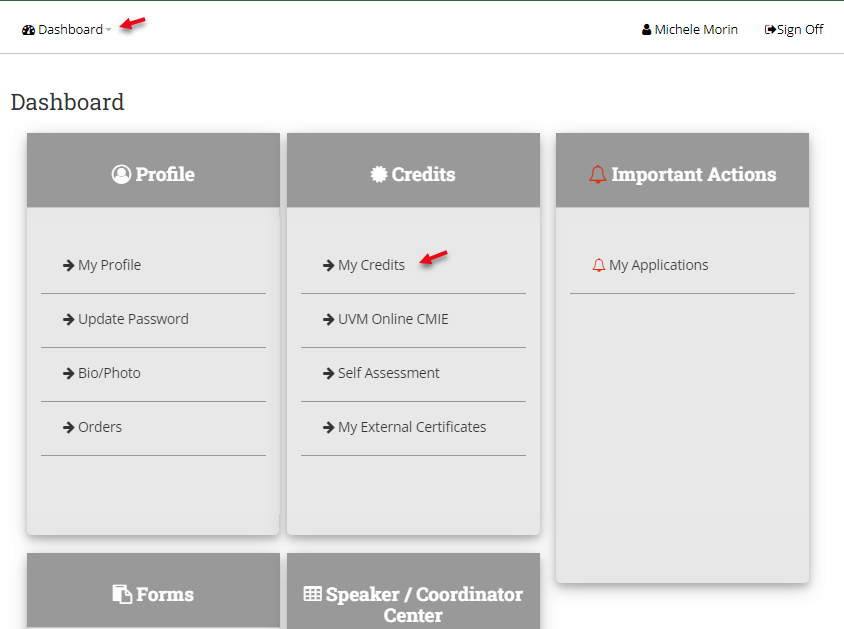 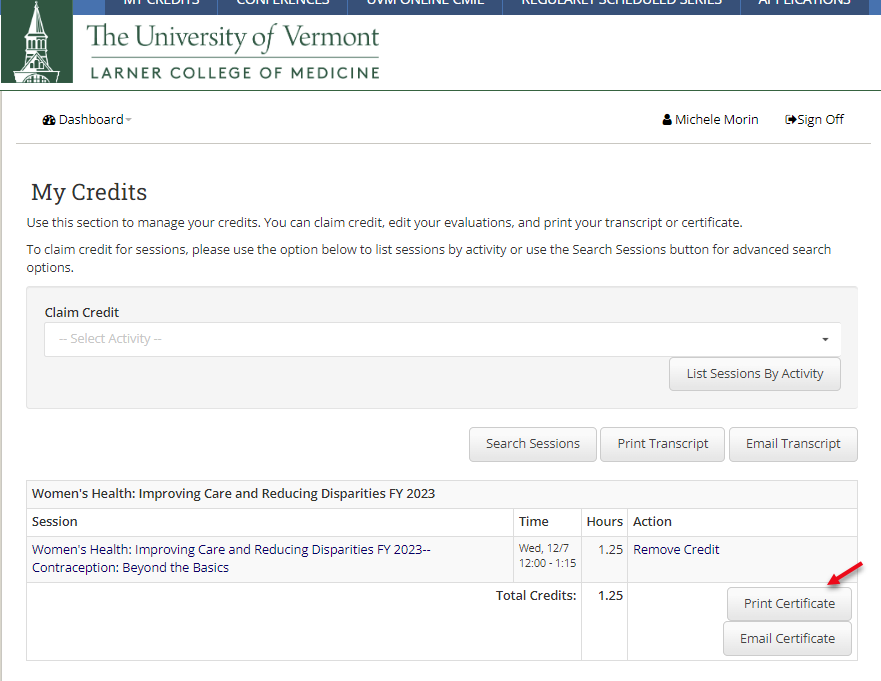 